Please email an electronic copy of the report form and animal usage spreadsheet to: iacuc-singapore@jcu.edu.au End date for final reports onlyADMINISTRATION SUMMARYPROGRESSADVERSE EVENTSUNEXPECTED ADVERSE EVENTSANIMAL USAGEREPLACEMENT, REDUCTION, REFINEMENT13 SIGNATUREThe Principle Investigator must sign the declaration below. However, if the PI is a student, their Supervisor needs to sign.* If the Principal Investigator is a student, their Supervisor must also sign the report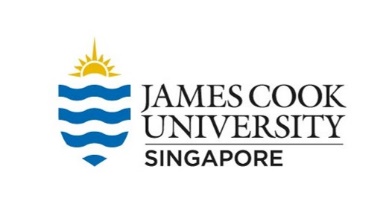 JCU SINGAPORE IACUCANNUAL PROGRESS / FINAL REPORT FORMAnimal and Veterinary Service Registration Number: VR041Registered User: James Cook University Pte LtdIACUC Approval numberA Project start dateProject end date1Title of project2Principal Investigator3Division/School/Organisation4Contact Phone5Provide a short (2-3 sentence) summary of the aims of your project56What progress have you made over the last calendar year? Give a brief summary of any results obtained so far67Outline whether your project is meeting its original aims (Progress Report)Outline whether you feel the project has meet its original aims (Final Report)78Have there been any (expected) adverse events during the last calendar year?The number of covered animals used in each pain/ distress category should be reported annually. 89Have there been any unexpected adverse events during the last calendar year?The number of covered animals used in each pain/ distress category should be reported annually. The IACUC requires an accounting of unexpected, unintentional, or adverse events as a means of identifying deficiencies in procedures, faults in study design, or need for additional personnel training.910Attach your animal use spreadsheet (as approved, plus any amendments) showing animal usage over the last calendar year, and since the beginning of the project. Please ensure that you provide this information in the same form, with the same species/strains as originally approved, with clear reference to any changes from the approved protocol.11Please outline below any initiatives you have undertaken to reduce the number of animals used, improve the manner in which they are housed or used or which have enabled you to replace animals with alternatives.Ensure you indicate here any discrepancy between approved number and final number used for the project. 1112Outline any publications, presentations or how else any results has been disseminated in the last year 12Principal InvestigatorNameSignature/DateSupervisor *NameSignature/Date